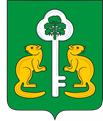 29.11.2022 №16РОССИЙСКАЯ ФЕДЕРАЦИЯИРКУТСКАЯ ОБЛАСТЬЧУНСКИЙ РАЙОНЛЕСОГОРСКОЕ МУНИЦИПАЛЬНОЕ ОБРАЗОВАНИЕДУМАРЕШЕНИЕОБ УСТАНОВЛЕНИИ И ВВЕДЕНИИ В ДЕЙСТВИЕ НА ТЕРРИТОРИИ ЛЕСОГОРСКОГО МУНИЦИПАЛЬНОГО ОБРАЗОВАНИЯ ЗЕМЕЛЬНОГО НАЛОГАРуководствуясь статьей 14 Федерального закона от 6 октября 2003 года № 131-ФЗ «Об общих принципах организации местного самоуправления в Российской Федерации», главой 31 Налогового кодекса Российской Федерации, статьями 6, 31, 47 Устава Лесогорского муниципального образования, Дума Лесогорского муниципального образования РЕШИЛА:1. Установить и ввести в действие с 01.01.2023 года на территории Лесогорского муниципального образования земельный налог.2. Установить налоговые ставки земельного налога в следующих размерах:1) 0,3 процента в отношении земельных участков:- отнесенных к землям сельскохозяйственного назначения или к землям в составе зон сельскохозяйственного использования в населенных пунктах и используемых для сельскохозяйственного производства;- занятых жилищным фондом и объектами инженерной инфраструктуры жилищно-коммунального комплекса (за исключением доли в праве на земельный участок, приходящейся на объект, не относящийся к жилищному фонду и к объектам инженерной инфраструктуры жилищно-коммунального комплекса) или приобретенных (предоставленных) для жилищного строительства (за исключением земельных участков, приобретенных (предоставленных) для индивидуального жилищного строительства, используемых в предпринимательской деятельности);- не используемых в предпринимательской деятельности, приобретенных (предоставленных) для ведения личного подсобного хозяйства, садоводства или огородничества, а также земельных участков общего назначения, предусмотренных Федеральным законом от 29 июля 2017 года N 217-ФЗ «О ведении гражданами садоводства и огородничества для собственных нужд и о внесении изменений в отдельные законодательные акты Российской Федерации»;-ограниченных в обороте в соответствии с законодательством Российской Федерации, предоставленных для обеспечения обороны, безопасности и таможенных нужд.2) 1,5 процента в отношении прочих земельных участков.3.Налоговые льготы, предусмотренные статьей 395 Налогового кодекса Российской Федерации, действуют в полном объеме.4.Порядок и сроки уплаты налога и авансовых платежей.4.1.Налог, подлежащий уплате по истечении налогового периода, уплачивается налогоплательщиками:- земельный налог подлежит уплате налогоплательщиками - организациями в срок не позднее 1 марта года, следующего за истекшим налоговым периодом;-физические лица уплачивают налог в срок не позднее 1 декабря года, следующего за истекшим налоговым периодом.4.2.Отчетными периодами для налогоплательщиков – организаций признаются первый квартал, второй квартал, и третий квартал календарного года.4.3. Налогоплательщики – организации уплачивают авансовые платежи по налогу не позднее последнего числа месяца, следующего за истекшим отчетным периодом.5. Настоящее решение вступает в силу с 1 января 2023 года, но не ранее, чем по истечении одного месяца со дня его официального опубликования.6. Со дня вступления в силу настоящего решения признать утратившим силу решение Думы Лесогорского муниципального образования от 29.10.2021 года №221 «Об установлении и введении в действие на территории Лесогорского муниципального образования земельного налога» (с изменениями от 27.12.2021 года №239).Глава Лесогорского муниципального образованияП.А. КаширцевПредседатель Думы Лесогорского муниципального образованияМ.А. Попова